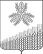 АДМИНИСТРАЦИЯ КРАСНОПОЛЯНСКОГО СЕЛЬСКОГОПОСЕЛЕНИЯКУЩЁВСКОГО РАЙОНАПОСТАНОВЛЕНИЕот 21.05.2021 года	№ 27х. Красная ПолянаОб отмене постановления администрации Краснополянского сельского поселения Кущевского района от 06.04.2021 года № 19 «Об утверждении административного регламента предоставления муниципальной услуги «Присвоение, изменение и аннулирование адресов»    В соответствии с Федеральным законом от 6 октября 2003 года № 131-ФЗ «Об общих принципах организации местного самоуправления в Российской Федерации», Федеральным законом от 27 июля 2010 года № 210-ФЗ «Об организации предоставления государственных и муниципальных услуг», постановлением Правительства Российской Федерации от 19 ноября 2014 года № 1221 «Об утверждении Правил присвоения, изменения и аннулирования адресов», распоряжением Правительства Российской Федерации от 31 января 2017 года № 147-р, приказом Минфина России от 11 декабря 2014 года № 146н «Об утверждении форм заявления о присвоении объекту адресации адреса или аннулировании его адреса, решения об отказе в присвоении объекту адресации адреса или аннулировании его адреса», руководствуясь Уставом Краснополянского сельского поселения Кущевского района постановляю:1. Утвердить административный регламент предоставления муниципальной услуги «Присвоение, изменение и аннулирование адресов». 2. Признать утратившим силу постановление администрации от 06 апреля 2021года № 19 Краснополянского сельского поселения Кущевского района «Об утверждении административного регламента администрации Краснополянского сельского поселения Кущевского района по предоставлению муниципальной услуги «Присвоение, изменение и аннулирование адресов».3. Ведущему специалисту администрации Краснополянского сельского поселения (Губановой) обнародовать настоящее постановление в установленном порядке и разместить на официальном сайте администрации Краснополянского сельского поселения в информационно-коммуникационной сети «Интернет» http://kraspolyansp.ru/4. Контроль за выполнением настоящего постановления оставляю за собой.5. Постановление вступает в силу со дня его обнародования.Глава Краснополянского  сельскогопоселения Кущевского района                                             В.А.Сиденко